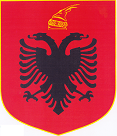 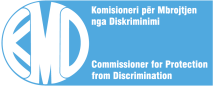 REPUBLICA ALI  ARBINUSHII COMISIONERU TI  APÃRAREA DI DISCRIMINAREA    Adresa: Rr. “Rruga Durrësit”, Nr. 27 					Tel: 08000606                  Kodi Postar 1001                                                                                                  +355 4 2431078                              Tiranë – Shqipëri 	                                                                                                E-mail:  info@kmd.al		                                                                                    		Web: www.kmd.alPLLÃNDZERIÃndreptatã: 	A institutsionu a Comisioneru  ti  Apãrarea  di  DiscriminareaCUNTSÃNERA A  PLLÃNDZERILJI2. Subgectu cara si pretendã s'aibã adãratã diskrimininarea i  argumentara ti niputera a identificarilji a lui._______________________________________________________________________________________________________________________________________________________________________3. Furnjia i furnjiili ti cara si pretendã discriminarea.4. Argumentara a faptslor ti discriminarea  pretendatã___________________________________________________________________________________________________________________________________________________________________________________________________________________________________________________________________________________________________________________________________________________________________________________________________________________________________________________________________________________________________________________________________________________________________________________________________________________________________________________________________________________________________________________________________________________________________________________________________________________________________________________________________________________________________________________________________________________________________________________________________________________________________________________________________________________________________________________________________________________________________________________________________________________________________________________________________________________________________________________________________________________________________________________________________________________________________________________________________________________________________________________________________________________________________________________________________________________________________________________________________________________________________________________________________________________________________________________________________________________________________________________________________________________________________________________________________________________________________________________________________________________________________________________________________________________________________________________________________________________________________________________________________________________________________________________________________________________________________________________________________________________________	5. Masili tsi si caftã ta si ia di Comisioneru ti Apãratea di discriominarea_____________________________________________________________________________________________________________________________________________________________________________________________________________________________________________________________________________________________________________________________________________________________________________________________________________________Easti tsiva tu xitãseari idhia problemã tu cadhuru a unei altã  pllãndzeri i  ti nãsã easti loatã unã apofãsi di ma ninti di vãrnu organ public ?(Organ superior, giudico, organ nispindzurat, shalti) ______________________________________________________________________________________________________________________________________________________________________________Kirollu cãndu ari undzitã discriminarea pretendatã ?                                                    ________________                                                                                                                                          (data /mesu / anu)Kirollu cãndu avets loatã shtieri ti discriminarea pretendatã                                       _________________                                                                                                                                                                                  (data /mesu / anu) 9. Numuru a documentslor (fotocopiã) tsi asutsãstu pllãndzera  __________________  bucãts10. Data a prezentarilji a pllãndzerilji                                                                                ___________________                                                                                                                                                   (data/mesu/anu)PLLÃNDZITOARA/U         Personu                                                          Grup di personj 	                                          Organizatã cu interesi leghitimi    Numa / Strinuma / Firma  _________________________________   Lista a datilor - Grup di personjDatili  a  pllãndzitoarilji/ru    Numa  ______________________		      Statësia____________________   Tatãsia  _____________________		         Strinuma____________________		      Nr. Tel/ cel_____________________   Amãntara___________________		      Profesionu___________________		      E-mail______________________   Ghenu          F      	       M        Adresa_______________________	Numa/Strinuma/Firma__________________ ____________________________	__________________________________Të dhënat e ankueses/itDatili  a  pllãndzitoarilji/ru    Numa  ______________________		      Statësia____________________   Tatãsia  _____________________		         Strinuma____________________		      Nr. Tel/ Tsel_____________________   Amãntara___________________		      Profesionu___________________		      E-mail______________________   Ghenu          F      	       M        Adresa_______________________	Numa/Strinuma/Firma__________________ ____________________________	__________________________________Datili  a  pllãndzitoarilji/ru    Numa  ______________________		      Statësia____________________   Tatãsia  _____________________		         Strinuma____________________		      Nr. Tel/ Tsel_____________________   Amãntara___________________		      Profesionu___________________		      E-mail______________________   Ghenu          F      	       M        Adresa_______________________	Numa/Strinuma/Firma__________________ ____________________________	__________________________________Datili  a  pllãndzitoarilji/ru    Numa  ______________________		      Statësia____________________   Tatãsia  _____________________		         Strinuma____________________		      Nr. Tel/ Tsel_____________________   Amãntara___________________		      Profesionu___________________		      E-mail______________________   Ghenu          F      	       M        Adresa_______________________	Numa/Strinuma/Firma__________________ ____________________________	__________________________________Datili a pllãndzitoarilji/u  Grup di personjNuma/Tatësia/ Strinuma______________________Data di Amantari___________________________Profesionu ___________________________________Statãsia  arbineascã   /   xeanã  _________________Nr.tel/_______________________________________Nr.tsel_______________________________________E-mail_______________________________________Ghenu                F                        M Adresa___________________________________________________________________________________        Organizatã cu interesi leghitimiNuma ali organizati _____________________________________________________________________________________________________________________________________________Numa/strinuma a reprezentantilji/tu_____________________________________________________________________________________Numa/strinuma a personu di contact_______________Nr. tel/______________________________Nr. tsel ______________________________Adresa __________________________________________________________________NR.FURNJIA PRETENDATÃ1. □Ghenu  2.□Ratsa3.□Xroma4.□Natsionalitatea5.□Limba6.□Statãsia7.□Identitatea ghenalã8.□Orientarea seksualã9. □Caracteristichãli di sexu10. □Bãnara cu HIV/AIDS11.□Pistea  politicã12.□Pistea religioazã13.□Pistea filozoficã14.□Stãtura  ekonomicã15.□Stãtura  educativã16.□Stãtura  sotsialã17.□Ãncãrcãtura18.□Pricãderea  prindialã19.□Përgjegjësia  prindialã20.□Ilikia21.□Stãtura fumeljarã22.□Stãtura  mãritalã23.□Stãtura  tsivilã24.□Locbãnarea25.□Stãtura sãnãtãoarã26.□Predispozitsioani ghenetichi27.□Viderea externalã28.□Axia sinuratã29.□Pricãderea tu un grup ahoryia30.□Tsido altã furnjii